Please see high res images here.adidas Pays Homage To A Soccer Style Icon With The Mundial Team Pack- New limited collection drop revives the classic style of the Copa Mundial– - Street style design features bold triple colorway –- Latest release brings iconic style to the streets with lifestyle-focused look –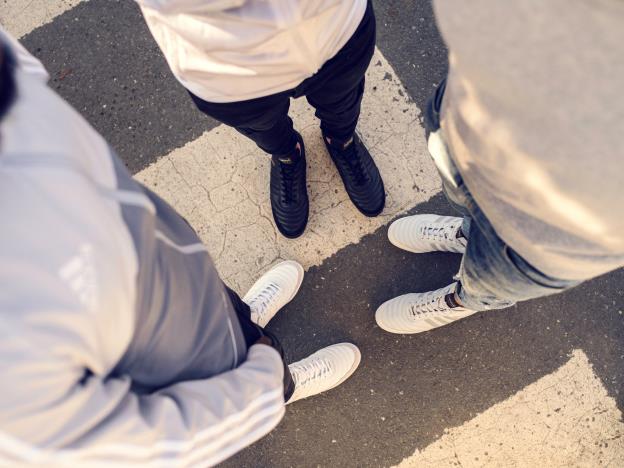 Portland, Ore.  March 13th, 2017 – adidas revealed today the latest limited collection drop, celebrating the coming together of soccer and style with the Mundial Team pack. The new off-pitch shoe re-imagines one of the most well-loved adidas designs through a contemporary lens to create the ultimate expression of soccer fashion.The Mundial Team pack reflects the latest in soccer style, featuring a bold triple black and triple white colorway and combining a classical silo with the latest adidas performance technologies.Both black and white versions are made with a K-Leather upper, with the tongue and midsole in the same color, delivering a sleek all-black and all-white look respectively. The classic three stripes are stitched on the shoe while a premium design element is added through a suede toe cap and heel counter.The lifestyle mantra goes beyond just the design of the cleat, with the product being sold in high-end fashion retailers to deliver it straight to the style-focused audience that appreciate it most.For further information please visit adidas.com/us/soccer or go to facebook.com/adidassoccer or follow @adidassoccer on twitter to join the conversation.- END -For further media information please visit http://news.adidas.com/US/home/SOCCER or contact:About adidas Socceradidas is the global leader in soccer. It is the official sponsor / official supplier partner of the most important soccer tournaments in the world, such as the FIFA World Cup™, the FIFA Confederations Cup, the UEFA Champions League, the UEFA Europa League and the UEFA European Championships. adidas also sponsors some of the world’s top clubs including Manchester United, Real Madrid, FC Bayern Munich, Juventus, Chelsea and AC Milan. Some of the world’s best players also on the adidas roster are Leo Messi, Paul Pogba, Gareth Bale, Thomas Müller, Luis Suárez, James Rodríguez, Diego Costa and Mesut Özil.Cristina Maillo BeldaPR Manager, adidas SoccerEmail: Cristina.maillobelda@external.adidas.com Tel: 503.915.9129 